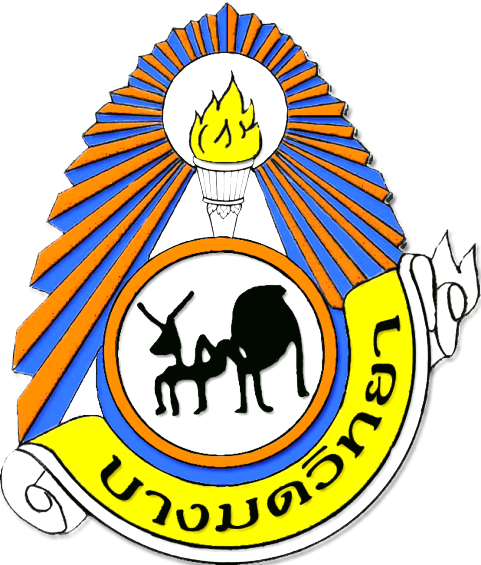 โครงงาน เรื่อง ................................................................................จัดทำโดยนักเรียนระดับชั้นมัธยมศึกษาปีที่ ..../.....ครูที่ปรึกษาโครงงาน 1. ..................................................2. ...................................................โครงการ 1 ห้องเรียน 1 โครงงาน Green World “Zero Waste”   โรงเรียนบางมดวิทยา“สีสุกหวาดจวนอุปถัมภ์”สำนักงานเขตพื้นที่การศึกษามัธยมศึกษาเขต 1โครงงานเรื่อง ................................................................................จัดทำโดยนักเรียนระดับชั้นมัธยมศึกษาปีที่ ..../.....ครูที่ปรึกษาโครงงาน 1. ..................................................2. ...................................................บทคัดย่อ 	อธิบายถึงที่มาและความสำคัญของโครงงาน วัตถุประสงค์ วิธีการดำเนินการและผลที่ได้ รวมถึงข้อสรุปโดยย่อ ประมาณ 300-350 คำแบบฟอร์มบทคัดย่อโครงงานเรื่อง    ...............................................................................................................................................คณะผู้จัดทำ     .................................................................................................................................................ครูที่ปรึกษา     .................................................................................................................................................                   .................................................................................................................................................สถานศึกษา       โรงเรียนบางมดวิทยา “สีสุกหวาดจวนอุปถัมภ์”ประเภทของโครงงาน…… โครงงานสำรวจ	…… โครงงานทดลอง	…… โครงงานประดิษฐ์	…… โครงงานทฤษฎี 						บทคัดย่อ……………………………………………………………………………………………………………………………………………………………………………………………………………………………………………………………………………………………………………………………………………………………………………………………………………………………………………………………………………………………………………………………………………………………………………………………………………………………………………………………………………………………………………………………………………………………………………………………………………………………………………………………………………………………………………………………………………………………………………………………………………………………………………………………………………………………………………………………………………………………………………………………………………………………………………………………………………………………………………………………………………………………………………………………………………………………………………………………………………………………………………………………………………………………………………………………………………………………………………………………………………………………………………………………………………………………………………………………………………………………………………………………………………………………………………………………… กิตติกรรมประกาศเขียนขอบคุณบุคลากรหรือหน่วยงานที่มีส่วนช่วยให้โครงงานสำเร็จสารบัญสารบัญตารางสารบัญรูปภาพบทที่ 1 บทนำ	1. ที่มาและความสำคัญของโครงงาน หลักการหรือทฤษฎีที่เกี่ยวข้อง กรณีที่มีผู้อื่นเคยทำมาแล้ว ให้เขียนบอกว่าได้นำมาต่อยอดการทำโครงงานอย่างไร หรือปรับปรุงอย่างไร	2. จุดมุ่งหมายของการศึกษาค้นคว้า	3. สมมติฐานของการศึกษาค้นคว้า (ถ้ามี)	4. ตัวแปรต่างๆ (ถ้ามี)	5. นิยามศัพท์เบื้องต้น (ถ้ามี)บทที่ 2เอกสารที่เกี่ยวข้อง	แสดงการศึกษาข้อมูล หลักฐาน หรือทฤษฎีทีเกี่ยวข้อง หรือวิธีการที่จะนำมาใช้ในการทดลองบทที่ 3วิธีดำเนินการวัสดุและอุปกรณ์ที่ใช้ (ให้ระบุจำนวนวัสดุอุปกรณ์ทุกชนิดที่ใช้ในการทำงาน)	1...................	2..................วิธีการดำเนินการ  (อธิบายขั้นตอนการดำเนินงานโดยละเอียด อาจมีรูปภาพประกอบ)บทที่ 4ผลการศึกษา	นำเสนอข้อมูล หรือผลการทดลองต่างๆที่สังเกตและรวบรวมได้ รวมทั้งเสนอผลงานวิเคราะห์ข้อมูลที่วิเคราะห์ได้ด้วยบทที่ 5สรุปและข้อเสนอแนะ	อธิบายผลสรุปที่ได้จากการทำงาน ถ้ามีการตั้งสมมติฐานควรระบุด้วยว่าข้อมูลที่ได้สนับสนุนหรือคัดค้านสมมติฐานที่ตั้งไว้ หรือสรุปไม่ได้ รวมไปถึงการนำผลการทดลองไปใช้ประโยชน์ ปัญหาและอุปสรรคในการทำโครงงาน หรือข้อสังเกต ข้อเสนอแนะที่ได้จากการทำโครงงานบรรณานุกรม	เป็นการรวบรวมรายชื่อหนังสือหรือเอกสารต่างๆที่ผู้ทำโครงงานใช้ค้นคว้าหรืออ่านเพื่อศึกษาข้อมูลและรายละเอียดต่างๆที่นำมาใช้ในการทำโครงงานธงชัย สันติวงษ์ และชัยยศ สันติวงษ์.  พฤติกรรมบุคคลในองค์การ.  พิมพ์ครั้งที่ 2. กรุงเทพมหานคร : โรงพิมพ์ไทยวัฒนาพานิช,  2533."ไอศครีม.".  [ออนไลน์].  เข้าถึงได้จาก: http://www.car.chula.ac.th/rnis/mkdata96/food-96/ice-cre.html  1996.ภาคผนวก	- รูปภาพ อื่นๆที่เกี่ยวข้อง เกณฑ์การตัดสินการประกวดโรงงาน1. การนำเสนอโครงงาน (90 คะแนน)1.1 การอธิบายและการตอบคำถาม (80 คะแนน)	- เลือกใช้แนวคิด ทฤษฎี หรือความรู้ที่นำมาจัดทำโครงงานได้อย่างเหมาะสม	- มีความเข้าใจเกี่ยวกับโครงงาน สามารถอธิบายกระบวนการทำโครงงานได้อย่างถูกต้อง	- ตอบคำถาม อธิบายเพิ่มเติมเกี่ยวกับคำถามที่คณะกรรมการซักถามได้1.2 การจัดแสดงโครงงาน (10 คะแนน)	- ความเหมาะสมของการใช้อุปกรณ์และวัสดุต่าง		- รูปแบบการนำเสนอน่าสนใจ 	- ความประณีต สวยงาม สะอาด ข้อมูลชัดเจนและครบถ้วน2. เล่มโครงงาน (10 คะแนน)	2.1 ความถูกต้องของเล่มรายงาน (5 คะแนน)	- แบบฟอร์มถูกต้องตามแบบของโรงเรียน มีการแบ่งหัวข้อการเขียนตามลำดับที่ถูกต้อง 	- นำเสนอข้อมูลในลักษณะที่เหมาะสมกับข้อมูล เช่น รูปภาพ ตาราง 	- การใช้ภาษาที่เป็นทางการ อ่านง่าย ถูกต้อง 	2.2 ความมีวินัย (5 คะแนน)	- มีความตรงต่อเวลาในการส่งรูปเล่มโครงงาน การรับอุปกรณ์ การเข้าอบรม 